GRADE 1 TERM 1 2023HYGIENE &NUTRITIONChoose the correct answer from the bracket We get milk from __________(cow, plants)We buy bread from the ___________(butchery, bakery) Food makes us ____________ (weak, strong0 Fish is food from _______________ (plants, animals) Dirty hands have ________________ (germs, soil) Tick (  ) for foods that are good for teeth and mark ( X ) for foods that are bad for teeth. Food 				Good for teeth 			bad for teeth Sugar cane 		____________			___________Chocolate		____________			___________Coconut 			____________			___________Milk 			____________			___________Biscuit 			____________			___________Use the pictures to fill in the missing letters Ca_____sul__________	S_t__bl__tsColour and name the fruits 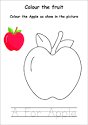 We wash our _____________ before removing teeth. (hands, mouth)Sick people take _________________ to feel better.(water, medicine)Teeth that we remove are _________________ teeth. (milk, good)Use _______________ water to take medicine. (dirty, clean)We clean our bodies to remove ______________ (soap, dirt)We use a _______________________ to clean our nose. (sweater, handkerchief)Electricity can cause ____________________________ (electric shock, drowning)__________________ can cause accidents in the kitchen. (Knife, Blanket)We should wash our hands _______________ visiting the toilet. (before, after)A hen gives us meat and _________________ .(milk, egg)